Humboldt-Universität zu BerlinKultur-, Sozial- und Bildungswissenschaftliche FakultätInstitut für SportwissenschaftThema der Bachelorarbeit/Masterarbeit:Bachelor-/Masterarbeit
Zur Erlangung des akademischen Grades
Bachelor of Arts (B.A.) / Master of Arts (M.A.)
Im Fach SportwissenschaftVerfasser/in:Geboren am E-Mail: Studiengang:Fachsemester: Matrikelnummer: Erstgutachter/in:	Zweitgutachter/in:	Eingereicht am  Zusammenfassung	Stichwörter:  Inhaltsverzeichnis[Titel der Abschlussarbeit (Dieser Abschnitt ist die Einleitung, wird aber nicht mehr so betitelt)]	1[Theorie und Forschungsstand]	1[Forschungsfragen und Hypothesen]	2[Methoden]	2[Versuchspersonen]	2[Material]	2[Überschrift].	2[Versuchsablauf]	2[Datenanalyse]	2[Ergebnisse]	2[Deskriptive Daten]	2[Ergebnisse für Hypothese 1]	2[Ergebnisse für Hypothese 2]	3[Diskussion]	3[Zusammenfassung und Ausblick]	3[Literaturverzeichnis]	4[Anhang A]	5Selbstständigkeitserklärung	6Declaration of Originality	7AbkürzungsverzeichnisAbb.			Abbildungbzw.			beziehungsweiseca.			circaM			MittelwertN			Stichprobenumfangn			Teil des gesamten StichprobenumfangsAbbildungsverzeichnisAbbildung 1:[Abbildungsbezeichnung eingeben; Abbildungen immer in Schwarz-Weiß und gerahmt]	1Abbildung 2: [Abbildungsbeschriftung einfügen; Beispielabbildung eines Graphen]	3TabellenverzeichnisTabelle 1: [Tabellenbezeichnung einfügen; zudem: Tabellen immer ohne senkrechte Trennlinien]	2Abbildung 1:[Abbildungsbezeichnung eingeben; Abbildungen immer in Schwarz-Weiß und gerahmt]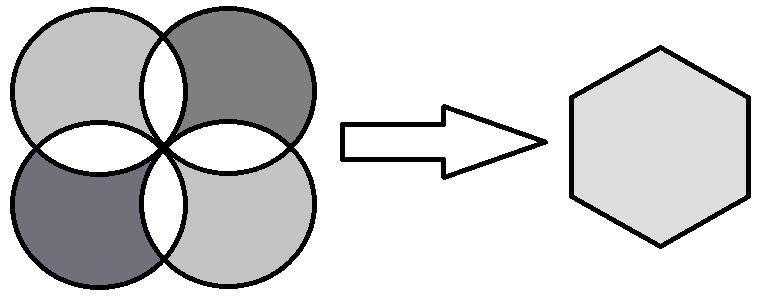 Anmerkungen: 	Wenn eine Abbildung oder eine Tabelle verwendet wird, muss auf diese im Text hingewiesen werden.Tabelle 1: [Tabellenbezeichnung einfügen; zudem: Tabellen immer ohne senkrechte Trennlinien]Anmerkungen: R2 = .05 (N = 566, p < .001). R = Radsportler; T = Triathleten.Abbildung 2: [Abbildungsbeschriftung einfügen; Beispielabbildung eines Graphen]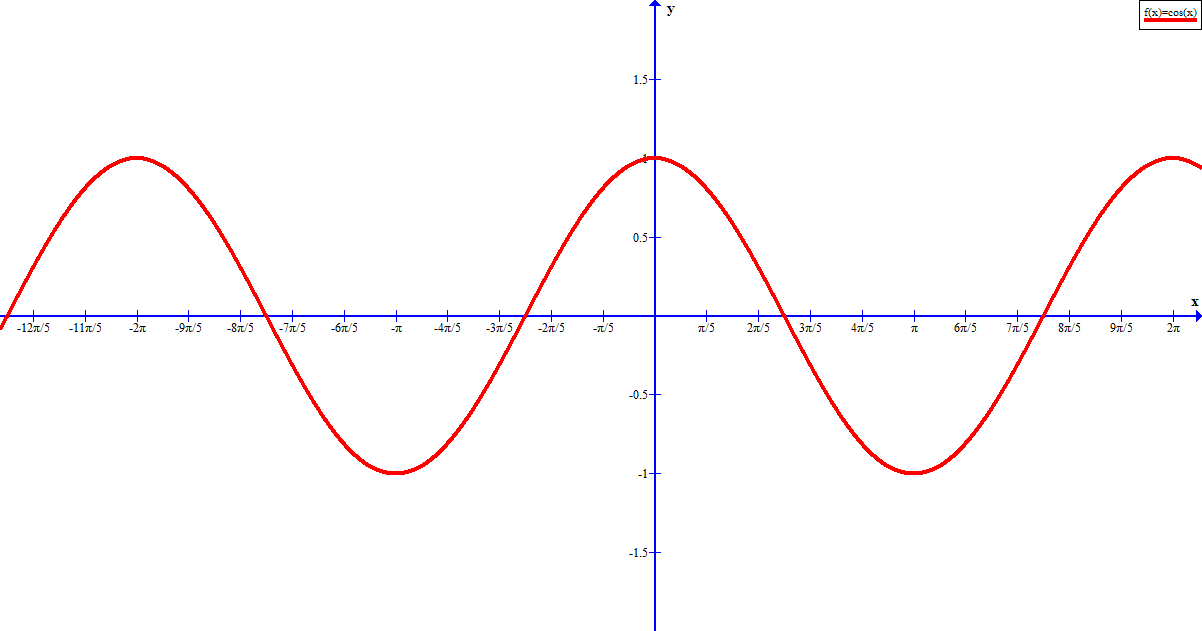 Anmerkungen: SelbstständigkeitserklärungHiermit erkläre ich, dass ich die vorliegende Abschlussarbeit selbstständig verfasst habe und sämtliche Quellen, einschließlich Internetquellen, die unverändert oder abgewandelt wiedergegeben werden, insbesondere Quellen für Texte, Grafiken, Tabellen und Bilder, als solche kenntlich gemacht habe.Ich versichere, dass ich die vorliegende Abschlussarbeit noch nicht für andere Prüfungen eingereicht habe.Mir ist bekannt, dass bei Verstößen gegen diese Grundsätze ein Verfahren wegen Täuschungsversuch bzw. Täuschung gemäß der fachspezifischen Prüfungsordnung und/oder der Allgemeinen Satzung für Studien. Und Prüfungsangelegenheiten (ASSP) bzw. der Fächerübergreifenden Satzung und Regelung von Zulassung, Studium und Prüfung der Humboldt-Universität zu Berlin (ZSP-HU) eingeleitet wird.Berlin, Declaration of OriginalityI hereby declare that my thesis is the result of my own work and that I have marked all sources, including online sources, which have been cited without any changes or in modified form especially sources of texts, graphics, tables, and pictures.I assure that I have not submitted this thesis for any other examination yet.I am aware that in case of any breach of these rules procedures concerning fraud or attempt fraud will be taken in accordance with the subject-specific examination regulations and/or the Allgemeine Satzung für Studien- und Prüfungsangelegenheiten (ASSP) or the Allgemeine Satzung zur Regelung von Zulassung, Studium und Prüfung der Humboldt-Universität zu Berlin (ZSP-HU).Berlin, PrädikatorSEtpR0.3034.45< .001T0.062.22.223Geschlecht0.402.34.030